Разработка дистанционного урокаАвтор: Ратушняк Юлия АлексеевнаОбразовательное учреждение: Бюджетное общеобразовательное учреждение города Омска «Средняя общеобразовательная школа №51»Краткая аннотацияЦель урока: научиться самостоятельно создавать и редактировать формулы в текстовом процессоре. В ходе урока используются разные виду работы: совместная работа с учащимся, видеоконференцсвязь, работа с электронной почтой, работа в текстовом редакторе, практическая работа ученика за компьютером по алгоритму, чтение, обсуждение текста, выделение ключевых моментов. Урок имеет как теоретическую значимость в курсе информатики, так и практическую в формировании ИКТ - компетентности уч-ся.Предмет: информатикаКласс: 7Тема: «Ввод и редактирование документа. Вставка в документ формул»Тип урока: дистанционныйФорма урока: урок с использованием ДОТ (лекция (в режиме реального времени, с элементами видео, аудио и контроля); самостоятельное изучение ресурсов, а также предоставление учащемуся ресурсов с помощью электронной почты.Необходимое оборудование и материалы для дистанционного урокакомпьютер с выходом в интернетпрограмма для оперативного взаимодействия Skypeучебник Информатика. (Учебник для 7 класса / Н.Д. Угринович. – 2-е изд. – М.: БИНОМ. Лаборатория знаний, 2014), компьютер с выходом в Интернет,Презентация по теме урокатекстовый редактор Microsoft Word (Llibre Office Writer), установленный на компьютере учащихся и на компьютере учителяразработанный алгоритм выполнения практической работы.Требования к уровню ИКТ компетентности обучающихся:умение пользоваться Skype для оперативного взаимодействия с учителемумение скачивать и оправлять задания на проверку умение пользоваться электронной почтой.Цели урока:Научить учащихся самостоятельно создавать и редактировать формулы в текстовом редакторе.Развивать мыслительные операции, теоретическое, критическое, творческое мышление.Воспитывать внимание, аккуратность; умение рационально распределять время при выполнении самостоятельных практических работ.Учебно-методическое обеспечениеИнформатика,7 класса, Н.Д. Угринович. – 2-е изд. – М.: БИНОМ. Лаборатория знаний, 2014, компьютер с выходом в ИнтернетВремя реализации занятия1 урок – 40 минутПримерная структура дистанционного урокаОрганизационный моментУчитель проводит дистанционный урок в режиме online с помощью Skype — сервиса для проведения видеоконференций. Для этого до урока планируется конференция и отправляется ссылка на эту конференцию обучающимся с помощью платформы Дневник ру. Далее учитель добавляет участников конференции и начинает урок.Здравствуйте! Рада вас всех видеть на нашем уроке. Кто отсутствует? Пожалуйста, подключите все видео без звука. Звук я прошу включать только при ответе. (Видео подключение является обязательным, так как учитель увидит всех обучающихся в работе, но, во избежание нежелательных шумов, звук обучающиеся должны включать только при ответе).Актуализация знанийОпрос обучающихся. (Учитель задает вопрос, называет имя обучающегося, он включает микрофон и отвечает на поставленный вопрос).Что такое текстовый редактор.Какие текстовые редакторы вы знаете?Какие существуют способы создания новых документов?Какие параметры страниц необходимо задать перед началом создания документа?Какие объекты можно вставить в текстовый документ?Какие объекты вы уже умеете вставлять в текстовый документ?Объявление темы урокаСегодня мы научимся вставлять в документ формулы.Давайте вместе посмотри презентацию. Эта презентацию я прикреплю на стене, и вы сможете ее скачать и просмотреть еще раз при необходимости при выполнении заданий.Если у вас установлены более новые версии MS Office, то для вставки формул необходимо выполнить команду: Вставка/Уравнение. Дальнейшие действия будут аналогичны действиям в презентации.Динамическая пауза: гимнастика для глаз. (Важно проводить динамическую паузу несколько раз за урок, так как идет очень сильная нагрузка на глаза)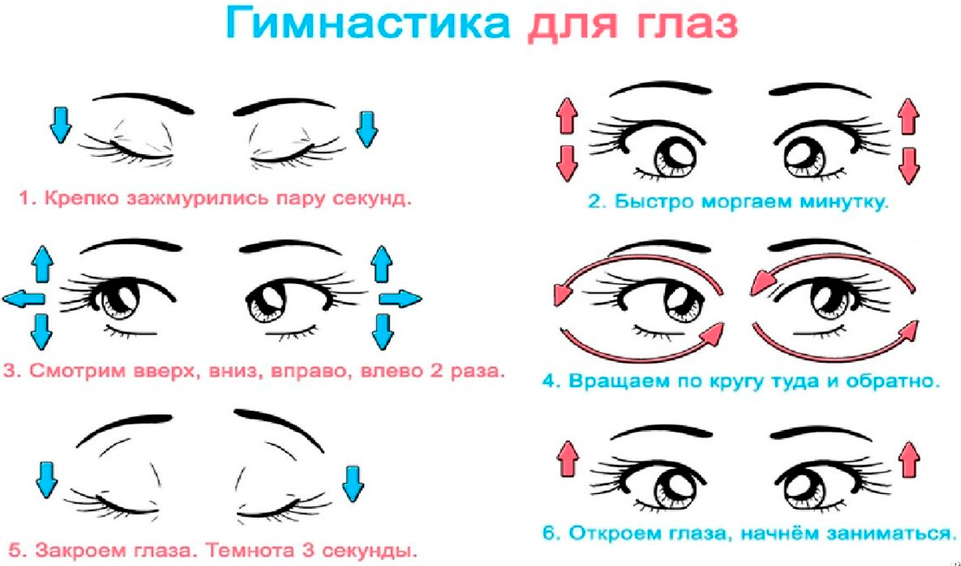 Изучение нового материалаВ презентации рассматривается вставка в документ формул. Учитель демонстрирует вставку формул со своего компьютера, включив демонстрацию своего экрана. При необходимости отвечает на вопросы обучающихся.Динамическая пауза: гимнастика для глаз.Закрепление изученного материалаУчитель задает вопрос, называет имя обучающегося, он включает микрофон и отвечает на поставленный вопрос, ответе на практический вопрос ученики включают демонстрацию своего экранаКакую команду необходимо выполнить для вставки формулы? Выполним практическую работу 2.2 на стр. 81-82 учебника. (Задание выполняется с помощью демонстрационного экрана).Продемонстрируйте со своего компьютера, как вставить формулу: ? ? ?Домашнее задание. Создать памятку по формулам сокращенного умножения. В текстовом редакторе вставить таблицу из двух столбцов. В первом столбце будут введены формулы, во втором – словесное описание данной формулы. Необходимо вспомнить и вставить не менее 3-х формул. Заголовок должен быть набран жирным шрифтом, размером 17пп, цвет синий; остальной текст – 14пп, цвет черный. Заголовок выровнять по центру, текст таблицы - по ширине. Документ сохранить, назвав его своей фамилией.Файл отправить мне на электронную почту или через Дневник ру.РефлексияВ конце урока обучающимся предлагается нарисовать смайлик, который будет отражать их настроение. (Рисуют все на демонстрационном экране, если времени мало можно нарисовать в тетради и показать на камеру).Технологическая карта урокаПредмет: информатика Класс: 7УМК:  Информатика,7 класса, Н.Д. Угринович. – 2-е изд. – М.: БИНОМ. Лаборатория знаний, 2014Материально-техническое обеспечение:  Интернет, Skype.Требования к уровню подготовки учащихся, обучающихся по данной теме: учащиеся должны знать, что такое текстовый редактор, как создавать текстовый документ.Цели и задачи:Образовательные: познакомить с вставкой в текстовый документ формул.Воспитательные: формирование ответственного отношения к учению,привитие навыков самообразования, воспитание информационной культуры.Развивающая:формировать навыки самоконтроля, самостоятельной деятельности самостоятельно делать выводы.Предметные:знать возможности текстового редактора,уметь создавать текстовый документ, сохранять его, набирать текст.Личностные: приобретение опыта участия в самостоятельной работе,формирование ответственного отношения к самоконтролюМетапредметные:владение понятиями, которые связанны с текстовым редактором,опыт принятия решений для выполнения самостоятельной работы, домашнего задания по инструкции.УУДЛичностные УУД:  представление о текстовом редакторе;владение первичными навыками создания текстовых документов. Регулятивные УУД:постановка учебной задачи согласно того, что знаю учащиеся и что еще не известно;прогнозирование  результата. Коммуникативные УУД:планирование совместной работы  с учителем (домашнее задание);поиск и сбор необходимой  информации. Познавательные УУД:самостоятельно  сформулировать познавательную цель;применение методов информационного поиска, в том числе с помощью компьютерных средств.Тип урока: дистанционныйФорма проведения: урок применения новых знаний и умений.Формы работы: фронтальная, индивидуальнаяСТРУКТУРА И ХОД УРОКАСписок литературыИнформатика и ИКТ, 7 класс, Л.Л.Босова, А.Ю.Босова. - М.:БИНОМ. Лаборатория знаний, 2019.Информатика,7 класса, Н.Д. Угринович. – 2-е изд. – М.: БИНОМ. Лаборатория знаний, 2014Википедия: https://ru.wikipedia.org/wiki/Компьютерная_графикаВикипедия: https://ru.wikipedia.org/wiki/Дистанционное_обучениеОрганизационная структура урокаОрганизационная структура урокаОрганизационная структура урокаОрганизационная структура урокаОрганизационная структура урокаОрганизационная структура урокаЧасти урокаЗаданиеИспользуемые ресурсы (ссылки)Деятельность обучающихсяПланируемые результатыдлит.этапа(мин).Организационный моментПодключение к конференции, добавление участников, подключение звука, видеоизображения, проверка отсутствующихSkypeПодключение к конференции, видеоизображения, проверка звука.К1 мин.Актуализация знанийЗадать вопросыSkypeОтвечают на вопросыПК5  минОбъявление темы урока Запустить презентациюSkype, презентация на компьютере учителяСмотрят презентациюПРК9 минДиагностическая паузаГимнастика для глазSkype выполняют гимнастику для глаз1,5 минИзучение нового материалаВставка в текстовый документ формулДемонстрация экрана учителяСлушают, задают вопросыПЛК9 минДиагностическая паузаГимнастика для глазSkypeвыполняют гимнастику для глаз1,5 минЗакрепление изученного материалаОтветить на вопросы, Выполнить заданиеSkypeОтвечают на вопросы, решают задачу Р11 минПодведение итогов урока. Рефлексия.Нарисовать смайлик на демонстрационном экранеSkypeРисуют смайликЛКР1 минДомашнее заданиеЗадает домашнее задание. Создать памятку по формулам сокращенного умноженияSkypeВыполняют задание, результат присылают в Дневник ру или через электронную почтуП1 мин